[1]セッションはじめに、本マニュアルはシステム管理者が対象となります。管理画面に接続しているセッションを一覧表示します。※セッションの有効期限は24時間です。ユーザーがログアウト時にセッションが削除されます。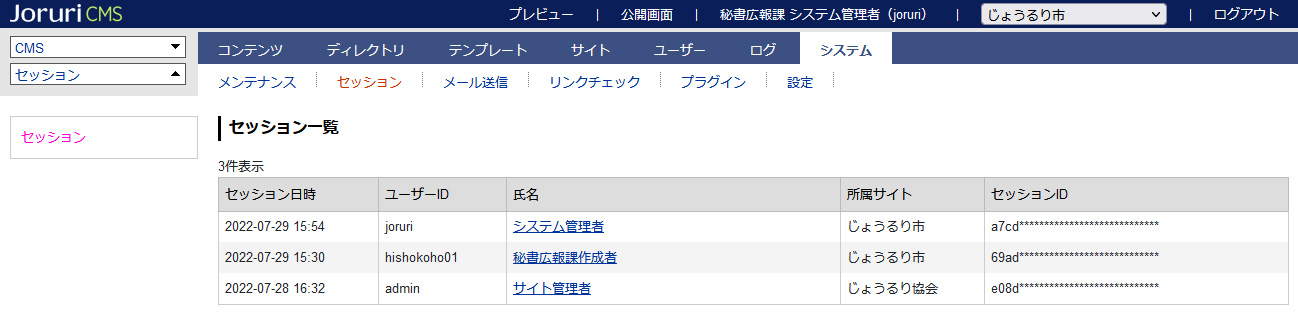 1-1セッションへのアクセス管理画面の上部メニュー「システム」＞「セッション」をクリックします。セッション一覧が表示されます。1-2一覧画面1-3詳細画面・削除氏名をクリックします。詳細画面が表示されます。［削除］をクリックすると、セッションが削除されます。一度削除すると復元することはできません。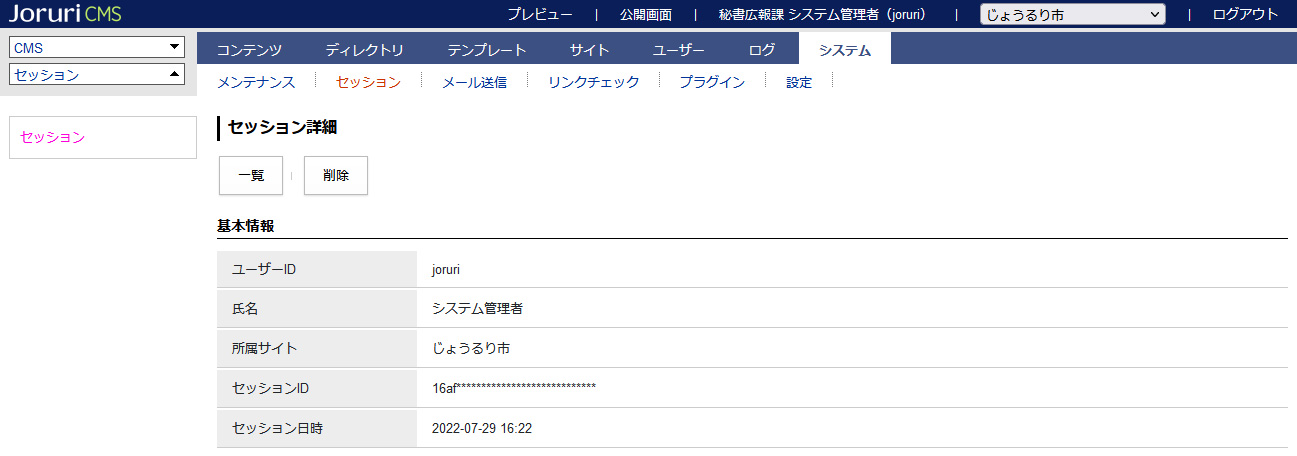 [1]セッション日時アクセスした最終日時が表示されます。[2]ユーザーID登録されているユーザーID が表示されます。[3]氏名登録されている氏名が表示されます。リンクをクリックすると詳細画面が表示されます。[4]所属サイトユーザーが所属しているサイト名が表示されます。[5]セッションID自動で割り振られたセッション ID が表示されます。